4.K. Falfestészet, 2020.III.19. 45.-46. óraStreet ArtFeladat: Egy portré vagy teljes alakos figura összeállítása homlokzati díszítő elemekből. Munkamenet: Példának Giuseppe Archimboldo (1527-1593) munkái hozhatók fel, aki alakjait gyümölcsökből, zöldségekből, elejtett vadakból, halászzsákmánból rakta össze, megalkotva ezzel végtelenül sajátos “portré-csendéleteit”.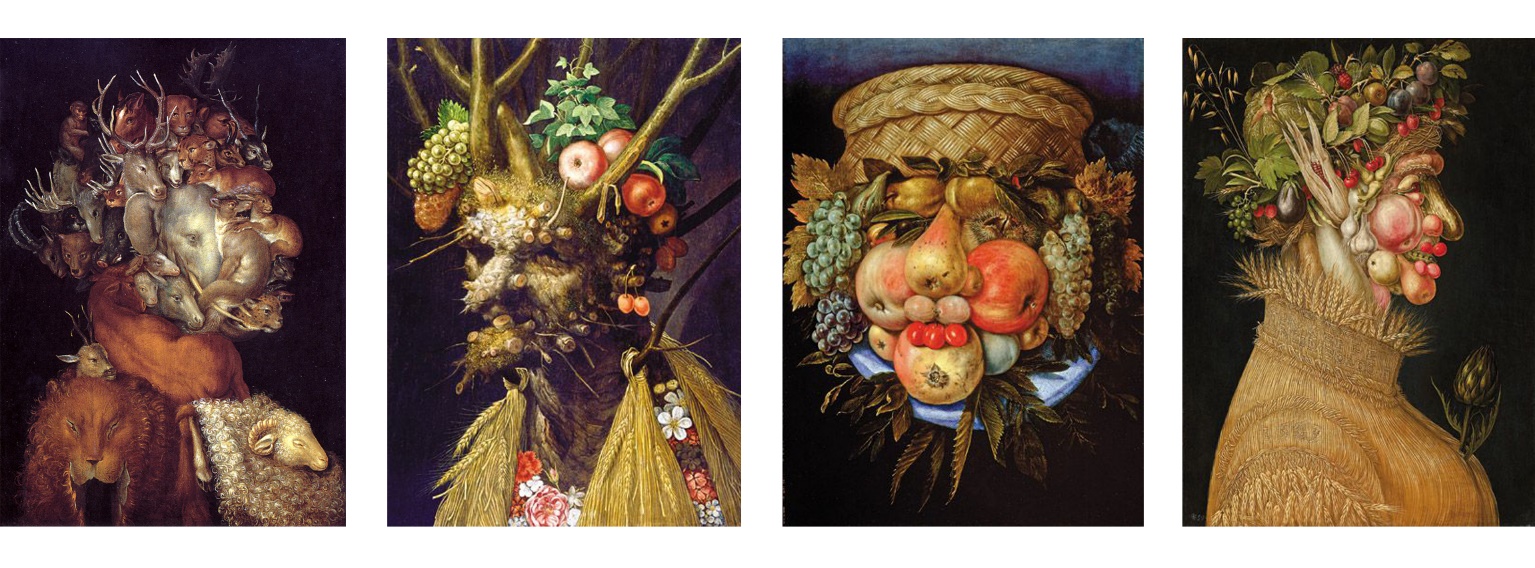 Megelevenedő épületeket Calvin Ma kortárs képzőművésznél találunk.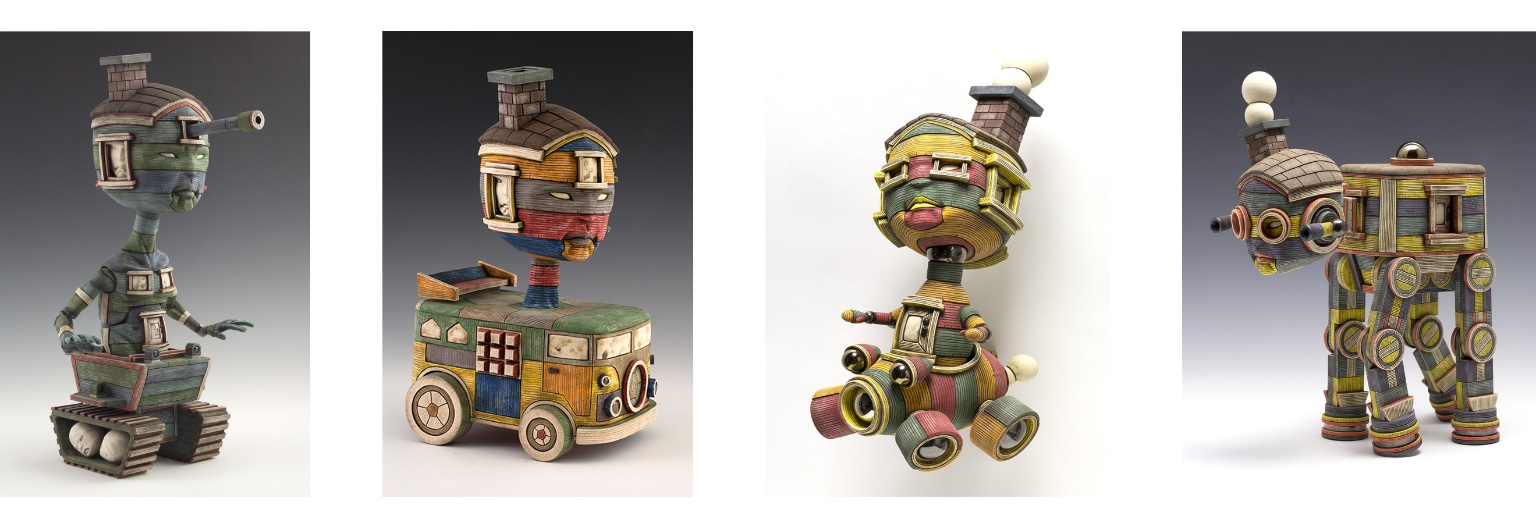 Méret: 5-ös rajztömbTechnika: szabad, kollázs, digitális kollázs, akril, tempera, akvarell, tus, lavírozott tus stb...Konzultáció és ellenőrzés: e-mail, messengermgr. Lázár Tibor